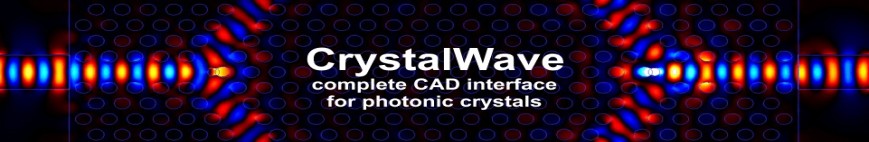 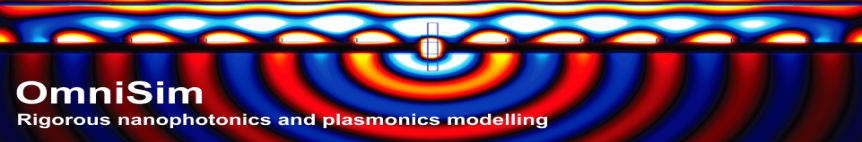 光子元件模擬分析 座談會報 名 表………………………………………………………………………………………………………………………報名聯繫方式：電郵或傳真報名皆可  免費參加! 名額有限! 機會難得!    連絡人：光研科學有限公司 	陳玉雪小姐     電話：03-4021838 or 0933767492    	傳真：03-4021172 ~ 表格及場地圖示, 請自行調整使用, 謝謝 ~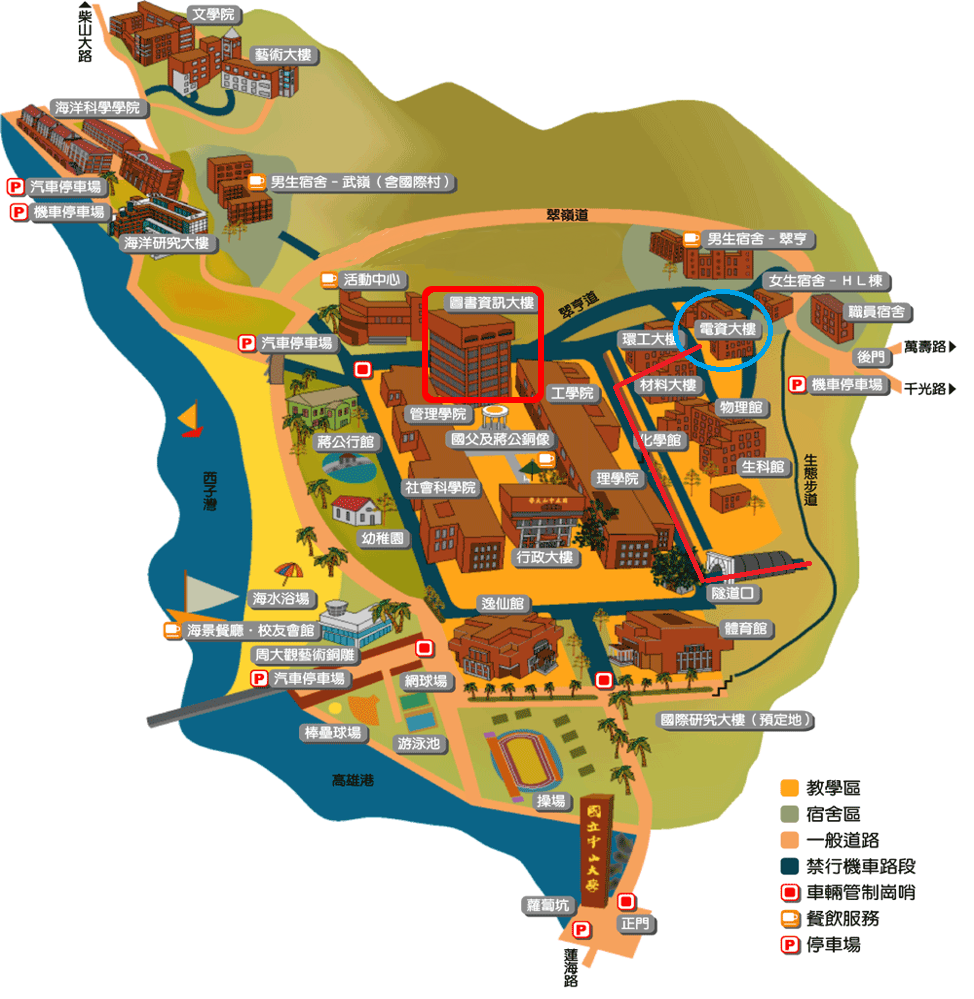 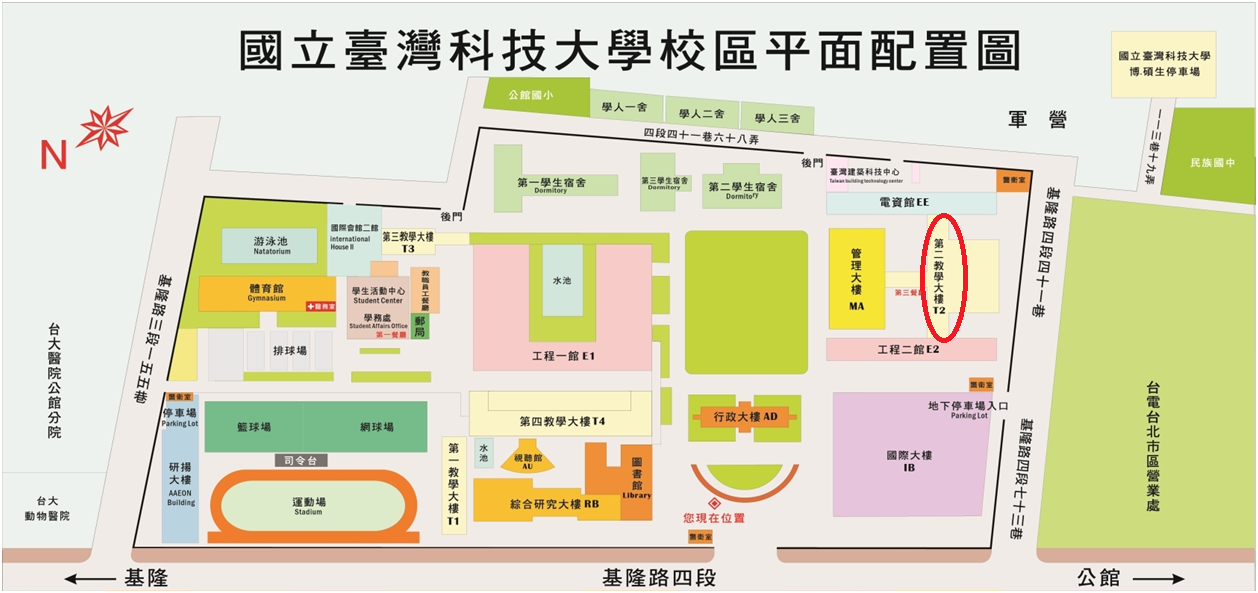 場 次機構單位全名參加人員姓名辦公室聯絡電話(請加註行動電話號碼)E-mail台科大中  山 台科大中  山台科大中  山